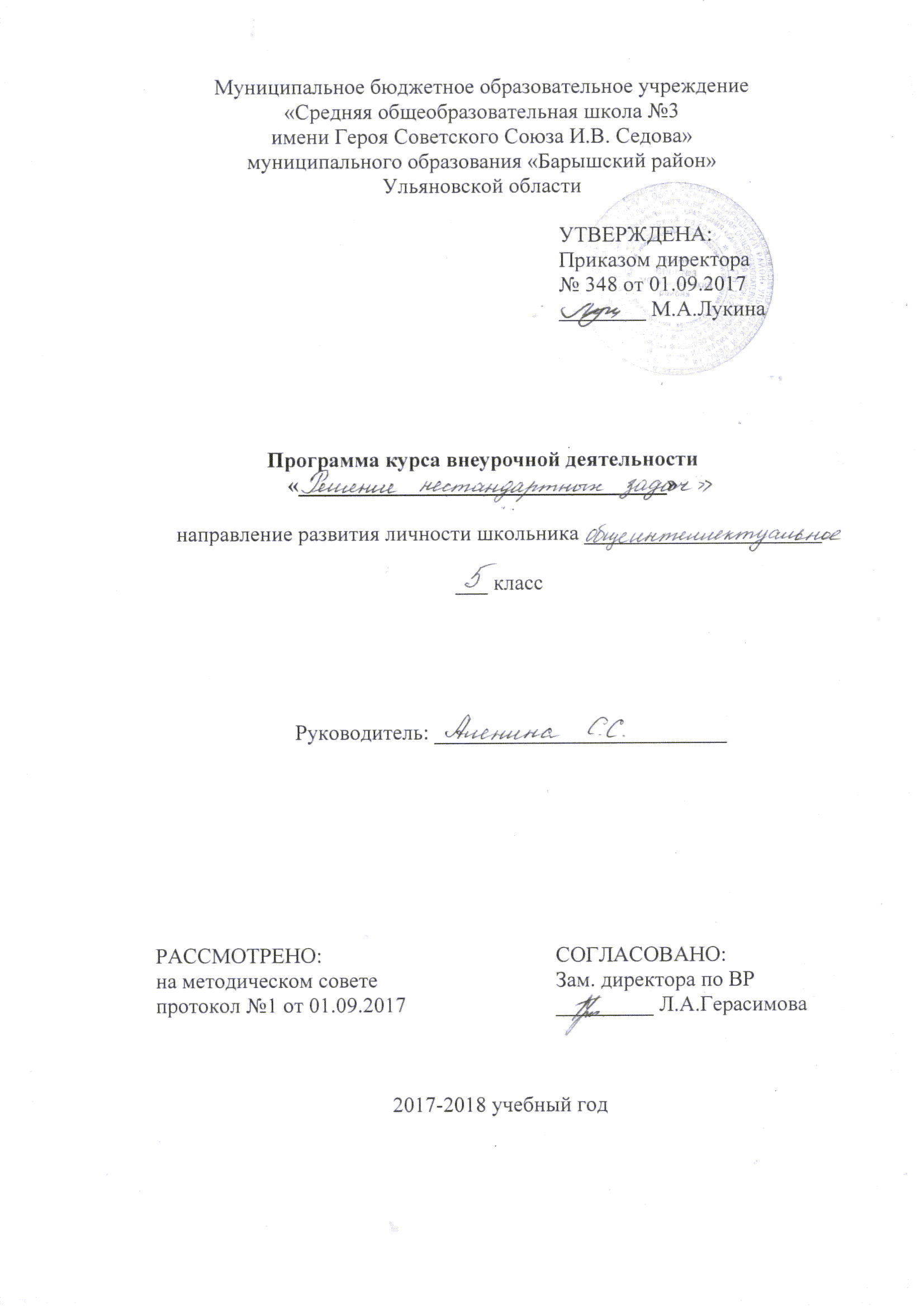 Результаты освоения курса внеурочной деятельности Изучение математики в 5 классе основной школы дает возможность обучающимся достичь следующих результатов развития:в личностном направлении:умение точно, грамотно и ясно излагать свои мысли в устной и письменной речи, понимать смысл поставленной задачи, выстраивать аргументацию, приводить примеры и контрпримеры;умение распознавать логически некорректные высказывания;креативность мышления, находчивость, активность при решении математических задач;умение контролировать процесс и результат учебной математической деятельности;способность к эмоциональному восприятию математических объектов, задач, решений, рассуждений. в метапредметном направлении:первоначальное представление об идеях и о методах математики как универсальном языке науки и техники, средстве моделирования процессов;умение находить в различных источниках информацию;умение использовать геометрический язык для описания предметов окружающего мира в простейших случаях;умение понимать и использовать математические средства наглядности (схемы, таблицы) для интерпретации и иллюстрации;умение самостоятельно ставить цели, выбирать алгоритмы для решения учебных математических проблем;распознание математической задачи в контексте проблемной ситуации в окружающей жизни;умение составлять алгебраические модели реальных ситуаций.в предметном направлении:овладение базовым понятийным аппаратом по основным разделам содержания, иметь представление о числе и десятичной системе счисления, о натуральных числах, обыкновенных и десятичных дробях, об основных изучаемых понятиях (число, фигура, уравнение) как важнейших математических моделях, позволяющих описывать и изучать реальные процессы и явления; иметь представление о достоверных, невозможных и случайных событиях, о плоских фигурах и их свойствах, а также о простейших пространственных телах;умение работать с математическим текстом; выражать свои мысли в устной и письменной речи, применяя математическую терминологию и символику; выполнять арифметические действия с натуральными числами, обыкновенными и десятичными дробями; решать текстовые задачи арифметическим способом; составлять графические и аналитические модели реальных ситуаций.Содержание курса внеурочной деятельности с указанием форм организации и видов деятельности Внеурочная деятельность охватывает все заявленные ФГОС направления: общеинтеллектуальное, духовно-нравственное, социальное, общекультурное, спортивно-оздоровительное; виды: игровая, познавательная, досугово - развлекательная деятельность (досуговое общение), проблемно-ценностное общение; художественное творчество, социальное творчество (социальная преобразующая добровольческая деятельность); техническое творчество, трудовая (производственная) деятельность, спортивно-оздоровительная деятельность; туристско-краеведческая деятельность и др.; формы: экскурсии, кружки, секции, олимпиады, викторины, конкурсы, проекты, соревнования, поисковые исследования через организацию деятельности учащегося во взаимодействии со сверстниками, педагогами, родителями.Арифметика1. Натуральные числа (4 часа/ 8 часов.)Десятичная система счисления. Римская нумерация. Арифметические действия над натуральными числами. Степень с натуральным показателем. Законы арифметических действий: переместительный, сочетательный, распределительный. Прикидка и оценка результатов вычислений. Формы и виды деятельности: коллективная форма работы, познавательная деятельность.2. Текстовые задачи (13 часов/26 часов)Решение текстовых задач арифметическим способом. Математические модели реальных ситуаций (подготовка учащихся к решению задач алгебраическим методом).Формы и виды деятельности: коллективная форма работы, исследовательская, познавательная деятельность.3. Измерения, приближения, оценки (2 часа/4 часа)Единицы измерения длины, площади, объема, массы, времени, скорости. Размеры объектов окружающего нас мира (от элементарных частиц до Вселенной), длительность процессов в окружающем нас мире. Представление зависимости между величинами в виде формул. Формы и виды деятельности: коллективная форма работы, исследовательская, познавательная деятельность.Начальные понятия и факты курса геометрии.1. Геометрические фигуры и тела. Равенство в геометрии (8 часов/16 часов)Точка, прямая и плоскость. Расстояние. Отрезок, луч. Ломаная. Прямоугольник. Окружность и круг. Центр, радиус, диаметр. Угол. Прямой угол. Острые и тупые углы. Развернутый угол. Биссектриса угла. Свойство биссектрисы угла. Треугольник. Виды треугольника. Сумма углов треугольника. Перпендикулярность прямых. Серединный перпендикуляр. Наглядные представления о пространственных телах: кубе, параллелепипеде, призме, пирамиде, шаре, сфере, конусе, цилиндре. Развертка прямоугольного параллелепипеда.Формы и виды деятельности: коллективная форма работы, исследовательская, познавательная деятельность. 2. Измерение геометрических величин (3 часа/6 часов)Длина отрезка. Длина ломаной, периметр треугольника, прямоугольника. Величина угла. Градусная мера угла. Понятие о площади плоских фигур. Площадь прямоугольного треугольника, площадь произвольного треугольника. Объем тела. Формулы объема прямоугольного параллелепипеда, куба.Формы и виды деятельности: коллективная форма работы, исследовательская, познавательная деятельность.Тематическое планирование№п/пДатаДатаТема занятияКоличество часов(5А/ 5Б)№п/пПланФактТема занятияКоличество часов(5А/ 5Б)4.09Занимательная арифметика. История развития начальной математики1 час /2 часа4.096.09Занимательная арифметика. История развития начальной математики1 час /2 часа11.09Недесятичные системы исчисления.1 час /2 часа11.0913.09Недесятичные системы исчисления.1 час /2 часа18.0918.0920.09Числовые великаны и лилипуты1 час /2 часа25.09Старинная система мер1 час /2 часа25.0927.09Старинная система мер1 час /2 часа02.10Текстовые задачи. Арифметические задачи1 час /2 часа02.1004.10Текстовые задачи. Арифметические задачи1 час /2 часа09.10Занимательные задачи на проценты1 час /2 часа09.1011.10Занимательные задачи на проценты1 час /2 часа16.10Задачи на взвешивание.1 час /2 часа16.1018.10Задачи на взвешивание.1 час /2 часа23.10Задачи на переливание1 час /2 часа23.1025.10Задачи на переливание1 час /2 часа06.11Время, часы.1 час /2 часа06.1108.11Время, часы.1 час /2 часа13.10Календарь. История возникновения календаря.1 час /2 часа13.1015.10Календарь. История возникновения календаря.1 час /2 часа20.11Календарь. Решение задач1 час /2 часа20.1122.11Календарь. Решение задач1 час /2 часа27.11Звериный задачник. Решение занимательных задач1 час /2 часа27.1129.11Звериный задачник. Решение занимательных задач1 час /2 часа04.12Удивительный мир чисел. Натуральные числа.1 час /2 часа04.1206.12Удивительный мир чисел. Натуральные числа.1 час /2 часа11.12Задачи на переливание. Задачи на движение.1 час /2 часа11.1213.12Задачи на переливание. Задачи на движение.1 час /2 часа18.12Старинные задачи.1 час /2 часа18.1220.12Старинные задачи.1 час /2 часа25.12Принцип Дирихле. Старинные задачи.1 час /2 часа25.1227.12Принцип Дирихле. Старинные задачи.1 час /2 часа15.01Простейшие геометрические фигуры.1 час /2 часа15.0117.01Простейшие геометрические фигуры.1 час /2 часа22.01Простейшие геометрические фигуры.1 час /2 часа22.0124.01Простейшие геометрические фигуры.1 час /2 часа29.01Пространство и размерность.1 час /2 часа29.0131.01Пространство и размерность.1 час /2 часа05.02Пространство и размерность.1 час /2 часа05.0207.02Пространство и размерность.1 час /2 часа12.02Занимательные размещения и перестановки1 час /2 часа12.0214.02Занимательные размещения и перестановки1 час /2 часа19.02Занимательные размещения и перестановки1 час /2 часа19.0221.02Занимательные размещения и перестановки1 час /2 часа26.02Занимательные размещения и перестановки1 час /2 часа26.0228.02Занимательные размещения и перестановки1 час /2 часа05.03Точки и ломаные1 час /2 часа05.0307.03Точки и ломаные1 час /2 часа12.03Точки и ломаные1 час /2 часа12.0314.03Точки и ломаные1 час /2 часа19.03Точки и ломаные1 час /2 часа19.0321.03Точки и ломаные1 час /2 часа27-2826.0302.04Параллельность и перпендикулярность прямых на плоскости и в пространстве2 часа /4 часа27-2826.0328.0302.0404.04Параллельность и перпендикулярность прямых на плоскости и в пространстве2 часа /4 часа29-3009.0416.04Параллельность и перпендикулярность прямых на плоскости и в пространстве. Решение задач2 часа /4 часа29-3009.0411.0416.0418.04Параллельность и перпендикулярность прямых на плоскости и в пространстве. Решение задач2 часа /4 часа31-3223.0430.04Что такое ученический научно-исследовательский проект?2 часа /4 часа31-3223.0425.0430.0402.05Что такое ученический научно-исследовательский проект?2 часа /4 часа33-3407.0514.05Проектная деятельность. Ученический проект.2 часа /4 часа33-3407.0514.0516.0521.05Проектная деятельность. Ученический проект.2 часа /4 часа3521.0528.05Защита проектов.2 часа3528.0530.05Защита проектов.2 часа